PROVA DI INGRESSO 2          STORIAAlunno …………………………………………       Classe ……………..     Data ……………..2A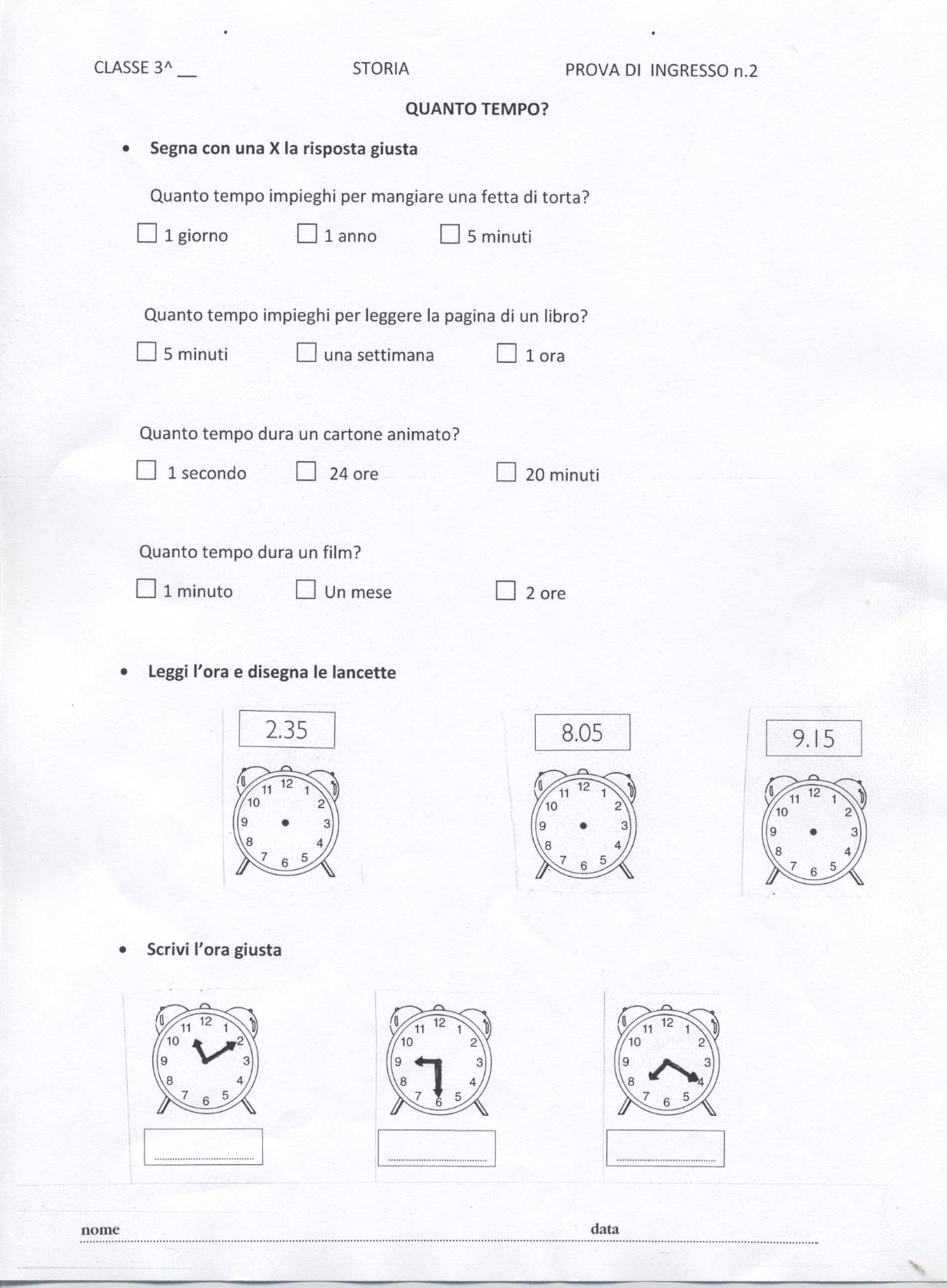 2B